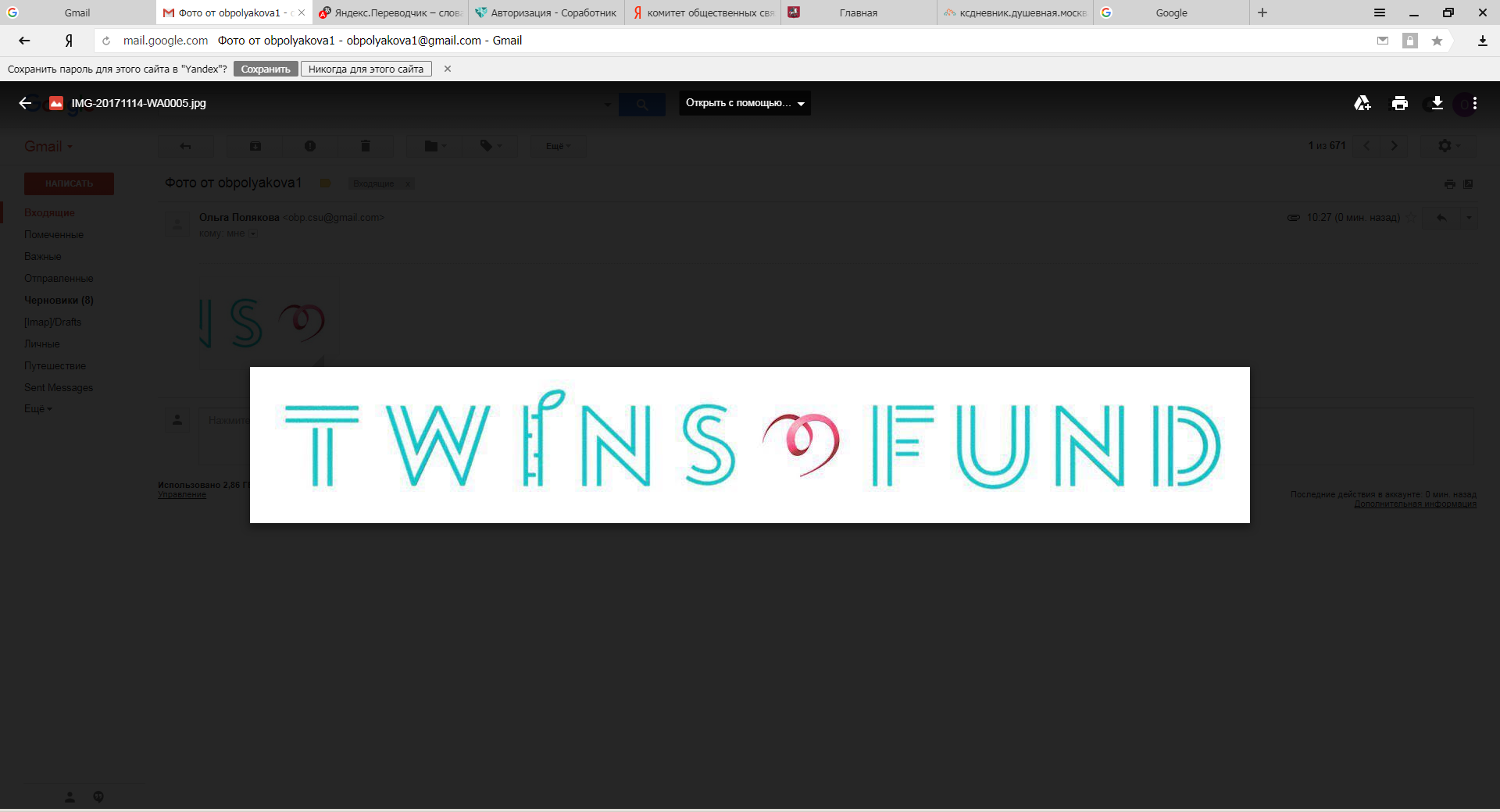 УТВЕРЖДАЮДиректор НКО БФ «ТВИНС»________________А.Р.Сибирева«___»__________________2017 г.Благотворительная программа
помощи бездомнымМосква, 2017 г.1. Особенность ПрограммыОрганизация кормления и раздачи одежды бездомным  в местах их массовых скоплений.  Основная идея: социальная помощи в виде организации низкопороговой помощи бездомным: обеспечение питанием и одеждой.Также организация социальной помощи бездомным в ГБУ «Центр социальной адаптации им.Е.П.Глинки»: организация питания бездомных из регионов.2. Регион – Москва3. Целевая(-ые)  группа(-ы)Бездомные граждане г.Москвы;Бездомные граждане, имеющие постоянную регистрацию в регионах.4. Цель, обоснованиеЦель – социальная помощь бездомным в виде питания и одежды первой необходимости.Обоснование: Государственный центр социальный адаптации оказывает помощь только бездомным лицам, имевшим постоянную регистрацию на территории г.Москвы. Вместе с тем, в социальном центре постоянно находятся бездомные, которым некуда идти. Бюджет в государственном социальном центре выделяется только на бездомных, имевших постоянную регистрацию на территории г.Москвы, вместе с тем, основную часть бездомных более 70% составляют приезжие из регионов РФ. В связи с чем, бездомные из регионов, находятся в социальном центре, но услуги им не оказывают, единственное – им предоставляют возможность находится в отапливаемом помещении. По этой причине появилась необходимость не только кормить бездомных на улице, но и организовать питание бездомных в государственном социальном центре.5. Суть Программы и последовательность действийКормление бездомных на вокзалеПриготовление продуктов.Покупка одноразовой посуды.Забрать-отвезти продукты.Автомобиль для доставки.Покупка средств личной гигиены (перчатки, халаты, маски).Найти специалистов, которые будут выдавать еду и контролировать очередность (не менее двух человек, один из которых обязательно мужчина).Выдача готовых продуктов:Собрать документы, подтверждающие качество продуктов.Заключить договор фонда с рестораном.Заключить договор с государственным социальным центром на установку и наполнение аппарата продуктами.Найти специалистов, которые будут контролировать наполнение аппарата продуктами.Организовать ежедневное пополнение аппарата продуктами (время, количество, забрать-привести и пр.)Отслеживать наполняемость аппарата продуктами.6. Контроль результатов по ПрограммеЕжедневное отслеживание;Договоренность с директором государственного социального центра.7. Особенности осуществления ПрограммыПрограмма предполагает:1) заключение договоров с несколькими организациями;2) необходимость упаковки продуктов;3) необходимость подтверждения качества продуктов.8. Масштаб применения Программы (количество подопечных в 1 год)В течение года будет оказана помощь ___бездомным.Возможно, в целом оказание помощи большему количеству бездомных за счет прибытия других бездомных.9. Контекст существования Программы (связь с другими организациями, работа с общественностью)Работа по социальной помощи бездомным осуществляется во взаимодействии с государственным центром, с рестораном. Также во взаимодействии с приглашенными специалистами.10. Временные затраты на деятельность по Программе1 направление: Еженедельно кормление бездомных от 2,5 до 5 часов - на все работы.2 направление: Работы на загрузку аппарата ежедневно от 2,5 до 5 часов - на все работы. 11. Оптимальная продолжительность получения услуги подопечными1,5 – 2,5 часа, 1-2  раза в неделю.Ежедневно кормление через государственный социальный центр.12. Результаты Программы; указать предложенные  критерии оценки эффективности, содержащиеся в исходных материалахУ бездомных улучшится самочувствие;Появится ощущение отсутствия заброшенности.Будет обеспечено стабильное питание.будет снижена тревожность по поводу поиска пропитания на будущий день.13. Длительность существования  Программы – бессрочно.14. Документация Программа работы;Договоры с партнерами.15. Кадровое обеспечение ПрограммыСпециалист по обслуживанию аппарата выдачи питания:Обязанности: координация раздачи (привезти-увезти, обслуживание, санитарное обслуживание и пр.).Специалист по работе с бездомным:Обязанности: координация раздачи, регистрация бездомных.Помощник специалиста по работе с бездомными Обязанности: наблюдение за порядком во время раздачи питания, выдача необходимой одежды.Социальный работник Обязанности: выдача питания, чая, одежды, социальное сопровождение.ВодительОбязанности: управление автомобилем.16. Информационное обеспечение Участие в конференциях, семинарах, совещаниях и др. мероприятиях по вопросам детей с ОВЗ, детей-сирот с ОВЗ.17.  Материально-техническое обеспечениеЗатраты на оплату услуг по направлению питания.1 специалист 40 000 рублей2 специалист 40 000 рублейСоцильный работник – 30 000 рублейводитель от 40 000 рублейавтомобиль.Продукты на приготовление от 20 до 100 человек (от 2000 до 4500 рублей ежедневно).Затраты на оплату услуг по выдаче продуктов:Продукты Итого: от 250 000 рублей включая налоги  в месяц.18. Расходы по программе- оплата продуктов для еженедельного питания;- покупка одежды и обуви;- медикаментов;- средств личной гигиены;- оплата труда социального педагога.19.. Правовое и нормативное обеспечениеВ соответствие с договором